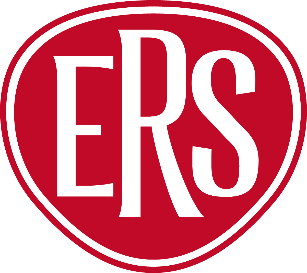 Policy Details to be completed in all casesPolicy Details to be completed in all casesPolicy Details to be completed in all casesPolicy Details to be completed in all casesPolicy numberPolicy number41990824199082Policyholders namePolicyholders nameABERYSTWYTH UNIVERSITYABERYSTWYTH UNIVERSITYPolicyholders date of birthPolicyholders date of birthN/AN/AAddressAberystwyth University, Penglais, Aberystwyth, Ceredigion, SY23 3FLAddressAberystwyth University, Penglais, Aberystwyth, Ceredigion, SY23 3FLAddressAberystwyth University, Penglais, Aberystwyth, Ceredigion, SY23 3FLAddressAberystwyth University, Penglais, Aberystwyth, Ceredigion, SY23 3FLContact details DaytimeDaytime01970621623Contact details MobileMobileN/AContact details Email addressEmail addresstrlstaff@aber.ac.ukContact details Preferred method of contactPreferred method of contactEmail Is the PH VAT registered?                YesIs the PH VAT registered?                YesIs the PH VAT registered?                YesIf so what percentage can be recovered? 80%1. Incident Details	1. Incident Details	Incident Description (if you require more space please use Section 11 – Any further information)Incident Description (if you require more space please use Section 11 – Any further information)Date and time of the incidentLocationUse of the vehicle at the time of the incidentWho in your opinion was to blame?Give name if other than yourself or the driver?2. Incident Specifics 	2. Incident Specifics 	Policyholders speedThird party’s speedWeather conditions at the time of the incidentWeather conditions at the time of the incidentRoad conditions at the time of the incidentRoad conditions at the time of the incidentType of roadWas the driver familiar with the road layout?Y/NIs there any supporting photographic evidence? Y/NWill this be submitted? If not please state reason why? Will this be submitted? If not please state reason why? Is there any supporting video evidence?Y/N3. Policyholders Driver 	3. Policyholders Driver 	3. Policyholders Driver 	3. Policyholders Driver 	3. Policyholders Driver 	3. Policyholders Driver 	Drivers full nameDrivers full nameDrivers date of birthDrivers date of birthDrivers addressDrivers addressDrivers addressDrivers addressDrivers addressDrivers addressContact details DaytimeDaytimeContact details MobileMobileContact details Email addressEmail addressContact details Preferred method of contactPreferred method of contactFull time occupationFull time occupationFull time occupationPart time occupationPart time occupationPart time occupationWhat type of licence does the driver hold?What type of licence does the driver hold?What type of licence does the driver hold?How long have they had this licence? How long have they had this licence? How long have they had this licence? Date driving test passedDate driving test passedDate driving test passedAre there any driving restrictions imposed?Are there any driving restrictions imposed?Are there any driving restrictions imposed?Y/NY/NY/NIf yes, please give detailsIf yes, please give detailsIf yes, please give detailsIf yes, please give detailsIf yes, please give detailsIf yes, please give detailsDoes the driver have any medical conditions? Does the driver have any medical conditions? Does the driver have any medical conditions? Y/NY/NY/NIf yes, please give detailsIf yes, please give detailsIf yes, please give detailsIf yes, please give detailsIf yes, please give detailsIf yes, please give detailsHave the driver had any other incidents in the last 5 years?Have the driver had any other incidents in the last 5 years?Have the driver had any other incidents in the last 5 years?Y/NY/NY/NDateDateDateCircumstances (if you require more space please use Section 11 – Any further information)Circumstances (if you require more space please use Section 11 – Any further information)Circumstances (if you require more space please use Section 11 – Any further information)Claim amountClaim amountClaim amountAre there any motoring offences in the last 5 years? Are there any motoring offences in the last 5 years? Are there any motoring offences in the last 5 years? Y/NY/NY/NConviction codeConviction codeConviction codeDateDateDateNumber of pointsNumber of pointsNumber of pointsFine amountFine amountFine amountIs the driver going to be prosecuted for any offence relating to drink or drugs? Is the driver going to be prosecuted for any offence relating to drink or drugs? Is the driver going to be prosecuted for any offence relating to drink or drugs? Y/NY/NY/N4. Policyholder Vehicle Details 	4. Policyholder Vehicle Details 	4. Policyholder Vehicle Details 	4. Policyholder Vehicle Details 	Vehicle registrationVehicle typeVehicle makeVehicle modelColourFuel typeEngine size ValueYear of manufacture Current mileageWhere do you normally keep the vehicle?Where do you normally keep the vehicle?Are you claiming for damage?Are you claiming for damage?Y/NY/NHas the vehicle been modified?Has the vehicle been modified?Y/NY/NIf yes, please state the modificationsIf yes, please state the modificationsIf yes, please state the modificationsIf yes, please state the modifications5.  Policyholder Vehicle Damage 	5.  Policyholder Vehicle Damage 	Describe the damageDescribe the damageIs the vehicle driveable? Y/NHow many air bags have been deployed? How have you classified the damage?How have you classified the damage?Was there a child seat in the vehicle?Y/NDid you have any personal effects in the vehicle?Y/NIf yes, are they damaged and how?If yes, are they damaged and how?Are the personal effects covered by any other insurance i.e. house contents?Y/NWhere is the current Vehicle Location?Are they willing to use an approved repairer?Y/N6. Policyholders Passengers 	6. Policyholders Passengers 	6. Policyholders Passengers 	6. Policyholders Passengers 	NamePassenger 1Passenger 2Passenger 3NameGenderM/FM/FM/FDate of birthAgeAre they a minor? Y/NY/NY/NAddressTelephone numbersDaytimeMobileEmail addressWere they wearing a seatbelt?Y/NY/NY/NAre they injured?Y/NY/NY/NInjury detailsDid they receive treatment?Y/NY/NY/NIf yes, which hospital?If yes, how did they get there?7. Third Parties 	7. Third Parties 	7. Third Parties 	7. Third Parties 	7. Third Parties 	Type of third party i.e. vehicle / animalType of third party i.e. vehicle / animalType of third party i.e. vehicle / animalFull nameFull nameFull nameGenderGenderGenderContact nameContact nameContact nameCompany nameCompany nameCompany nameAddressAddressAddressAddressAddressTelephone numbers -Telephone numbers -DaytimeMobileEmail addressAny additional informationAny additional informationAny additional informationAny additional informationAny additional informationVehicle registration Vehicle typeVehicle makeVehicle modelColourColourColourVehicle damageVehicle damageVehicle damageVehicle damageVehicle damageInsurerInsurerInsurerPolicy numberPolicy numberPolicy numberClaim reference numberClaim reference numberClaim reference numberTelephone numberTelephone numberTelephone number8. Third Party Passengers 		8. Third Party Passengers 		8. Third Party Passengers 		8. Third Party Passengers 		Name(s)Passenger 1Passenger 2Passenger 3Name(s)GenderM/FM/FM/FDate of birthAgeAre they a minor? Y/NY/NY/NAddressTelephone numbersDaytimeMobileEmail addressWere they wearing a seatbelt?Y/NY/NY/NAre they injured?Y/NY/NY/NInjury detailsDid they receive treatment?Y/NY/NY/NIf yes, which hospital?If yes, how did they get there?9. Witnesses 		9. Witnesses 		9. Witnesses 		9. Witnesses 		Name (s)Witness 1Witness 2Witness 3Name (s)GenderM/FM/FM/FDate of birthAre they over 18?Y/NY/NY/NAddressTelephone numbersDaytimeMobileEmail addressDid you know them prior to the incident?Y/NY/NY/NWhere was the witness positioned?Y/NY/NY/NDoes the witness support you?Y/NY/NY/N10. Emergency Services 		10. Emergency Services 		Was the fire brigade involved? Y/NDate and time reported to the fire brigadeFire station reported toFire station addressFire station addressEmail addressEmail addressTelephone numberIncident ref numberDid the police attend the incident?Y/NWas the incident reported to the police? Y/NDate and time reported to the policeDate and time reported to the policeIncident ref numberCrime ref numberName and number of the officer dealingPolice station dealingPolice station addressPolice station addressEmail addressTelephone numberAre the police considering any further action/proceedings against anyone involved?Y/NIf yes, please give detailsIf yes, please give detailsHas anyone been apprehended?Y/NIf yes, please give detailsIf yes, please give details11. Any further information 		If you have any further information that may assist your claims, please submit hereDeclaration – to be completed in all cases		Name of the person completing this formSignatureDateI/We understand that you may ask for information from insurers to check the answers I/We have provided. I/We declare that the information given in this form is true and correct to the best of my/our knowledge and belief.I/We confirm that I/We have permission from the other individuals whose details I/We have provided in relation to this incident. I/We agree that if another person has given any information on this form, they acted as My/Our agent for this purpose.For further information on how your data is used by us, please see our Privacy Policy on www.ers.com.Administered by ERS Claims Limited for ERS Syndicate Management Limited, which is authorised by the Prudential Regulation Authority and regulated by the Financial Conduct Authority and Prudential Regulation Authority. ERS Claims Registered Office: 21 Lombard Street, London, EC3V9AH. Registered in England and Wales No. 2996846. Companies of ERS Insurance Group ERS Limited.